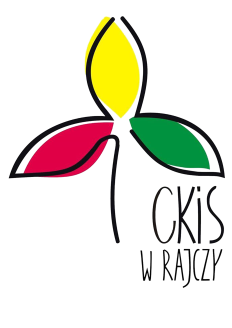 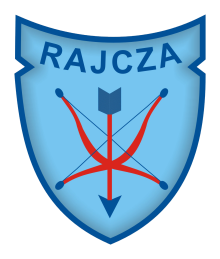 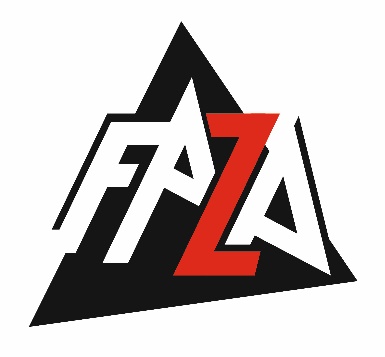 RegulaminFestiwal Amatorskich Zespołów Artystycznych FAZA 2023Organizator:Centrum Kultury i Sportu w RajczyUl. Parkowa 2, 34-370 RajczaTel. 33 8643 230, 661 403 511Termin imprezy:02 września 2023 r. godz. 09.00Miejsce imprezy:Amfiteatr CKiS w RajczyCel:Celem festiwalu jest aktywizacja muzyczna środowiska, doskonalenie warsztatu wokalnoinstrumentalnego oraz promocja wyróżniających się zespołów.Zasady uczestnictwa:1. Przegląd ma charakter konkursu, a zespoły biorące w nim udział oceniać będzie Jury, powołane przez organizatora, które następnie przyzna nagrody. Werdykt Jury zostanie ogłoszony po zakończeniu wszystkich prezentacji.2. W Przeglądzie mogą brać udział zespoły wykonujące muzykę z gatunku rock, metal, hip hop, reggae itp, które zgłoszą się do 24.08.2023 przesyłając na mail: ckisrajcza@gmail.com kartę zgłoszenia wraz z dwoma utworami w formacie mp3. Karta zgłoszenia stanowi załącznik do regulaminu.3. Z nadesłanych zgłoszeń organizator  w razie dużej ilości chętnych wybierze 12 zespołów, którzy zaprezentują się na żywo podczas festiwalu FAZA4. Uczestnicy podczas festiwalu wykonują utwory, których łączny czas prezentacji na scenie nie przekracza 20 minut. Uczestnicy sami decydują o ilości prezentowanych utworów.5. Uczestnik jest zobowiązany do zamontowania sprzętu muzycznego przed swoim występem w czasie nieprzekraczającym 15 minut oraz demontażu w jak najszybszym czasie po występie.6. Organizator zapewnia profesjonalne nagłośnienie. Zespoły zobowiązane są do przywiezienia własnych instrumentów i wzmacniaczy.7. Kolejność prezentacji ustala organizator, brana będzie pod uwagę kolejność zgłoszeń. 8. Udział w festiwalu jest bezpłatny. Dla uczestników przewidziany jest posiłek.9. Dokładny program ze wskazaniem czasu prezentacji dla poszczególnych zespołów dostępny będzie na fanpage organizatora do 27 sierpnia.10. Wszystkie zespoły zobowiązane są przybyć na miejsce przeglądu na 90 min przed planowanym występem i zgłosić organizatorom swoją obecność.11. Dostarczona organizatorowi karta zgłoszeniowa zespołu jest równoznaczna z akceptacją niniejszego regulaminu.12. Wypełnienie karty zgłoszenia jest równoznaczne ze zgodą na bezpłatne rejestrowanie materiału z konkursu, jego publiczne odtwarzanie w celach reklamowych oraz przetwarzanie danych osobowych przez organizatora.13. Werdykt Jury jest ostateczny i nie podlega konieczności uzasadniania.14. Dla najlepszych zespołów przewidziane są nagrody:I miejsce – nagranie płyty w profesjonalnym studiuII miejsce – nagranie 3 utworów w profesjonalnym studiuIII miejsce – nagranie demoNagroda niespodzianka tajnego juroraWszystkie zespoły zobowiązane są do pozostania na zakończenie festiwalu i wręczenia nagród. Zapraszamy również na występ gwiazdy wieczoru i wspólne muzykowanie na scenie. Prosimy o zaznaczenie na karcie zgłoszeniowej uczestnictwa w Jam Session . 15. Organizator zastrzega sobie prawo do zmian w regulaminie festiwalu.16. Kwestie sporne, nieobjęte regulaminem lub wymagające dodatkowych interpretacji rozstrzygać będzie organizator.17. Informacja o zasadach przetwarzania danych osobowych w związku z organizacją Festiwalu Amatorskiego Zespołów Artystycznych FAZA 2023. Zgodnie z art. 13 ust. 1 i 2 rozporządzenia Parlamentu Europejskiego i Rady (UE) 2016/697 z dnia 27 kwietnia 2016 r. w sprawie ochrony osób fizycznych w związku z przetwarzaniem danych osobowych i w sprawie swobodnego przepływu takich danych oraz uchylenia dyrektywy 95/46/WE (Dz. U. EU. L. 2016.119.1) [dalej: RODO], informujemy, iż:Administratorem Danych Osobowych jest Centrum Kultury i Sportu w Rajczy, ul. Parkowa 2, 34-370 Rajcza, tel. 33 894 32 30, e-mail: ckisrajcza@gmail.comKontakt z Inspektorem Ochrony Danych: iodo@marwikpolad.pl lub listownie na adres siedziby Administratora, z dopiskiem „IOD”;Dane osobowe uczestników Festiwalu przetwarzane będą w celu organizacji i udokumentowania ich udziału w Festiwalu Amatorskich Zespołów Artystycznych FAZA 2023, na podstawie wyrażonej dobrowolnej zgody, w oparciu o art. 6 ust. 1 lit. a RODO. Dane osobowe zawarte w formularzu zgłoszeniowym, a w przypadku wyrażenia odrębnej zgody na przetwarzanie wizerunku, również w tym zakresie, mogą zostać udostępnione podmiotom i instytucjom bezpośrednio zaangażowanym w organizację festiwalu, w szczególności: media lokalne  i regionalne (TV, prasa), jak też podmioty odpowiedzialne za prowadzenie i utrzymanie strony www, oraz podmioty zapewniające obecność Administratora  w mediach społecznościowych. Udostępnienie danych może nastąpić również w oparciu o obowiązujące przepisy prawa, takim organom i instytucjom jak sądy, organy ścigania; Administrator nie będzie przekazywał danych do państwa trzeciego lub organizacji międzynarodowej, przy czym wskazać należy iż lokalizacja miejsca docelowego przechowywania zdjęć / nagrań video w związku z umieszczeniem ich na portalu społecznościowym Facebook i Instagram, może wiązać się z lokalizacją serwera danych poza Europejskim Obszarem Gospodarczym (regulamin i zasady korzystania z portalu Facebook i Instagram - https://pl-pl.facebook.com/privacy/explanation ) Osoba, której dane dotyczą, posiada prawo do cofnięcia zgody w dowolnym momencie bez wpływu na zgodność z prawem przetwarzania, którego dokonano na podstawie zgody przed jej cofnięciem;Osoba, której dane dotyczą posiada także prawo dostępu do swoich danych osobowych, prawo do ich sprostowania, usunięcia, ograniczenia przetwarzania, prawo do przenoszenia danych, oraz  prawo do wniesienia skargi do Prezesa Urzędu Ochrony Danych Osobowych, w przypadku, kiedy jej dane  przetwarzane są niezgodnie z prawem;Dane w zakresie uwzględnionym w karcie zgłoszenia  przetwarzane będą przez czas niezbędny do udokumentowania i rozliczenia przez Organizatora (Administratora) przebiegu Festiwalu, zaś w przypadku wyrażenia zgody na przetwarzanie wizerunku  dane w tym zakresie przechowywane będą do momentu  uzasadniającego ich przetwarzanie dla celów informacyjnych i promocji, lub do momentu wycofania zgody. Wyrażenie zgody na przetwarzanie danych jest dobrowolne, przy czym brak wyrażenia zgody w karcie zgłoszenia oraz załącznikach do karty zgłoszenia, może znacznie utrudnić, a nawet uniemożliwić udział w Konkursie,Podanie danych osobowych jest dobrowolne, jednak ich niepodanie uniemożliwi udział w Festiwalu;Administrator Danych Osobowych nie podejmuje w sposób zautomatyzowany decyzji oraz nie profiluje danych osobowych.18. Postanowienia końcowe 1.	Wszelkie kwestie sporne dotyczące przebiegu Festiwalu rozstrzyga Organizator.2. Niniejszy Regulamin wraz z załącznikami podlega opublikowaniu na stronie internetowej Organizatora, adres strony www: https://ckisrajcza.pl/, oraz  zostanie udostępniony  do wglądu w siedzibie Organizatora.